Kniha smíchu a zapomněnířešeníKnihu smíchu a zapomnění psal Milan Kundera v době, kdy odcházel do jemu tehdy neznámé Francie. K českému čtenáři se kniha dostala díky vydání v nakladatelství Atlantis o čtyři desetiletí později… Pracovní list pro žáky středních škol je součástí kolekce Milan Kundera, jejímž záměrem je nabídnout maturantům několikeré nahlédnutí do života a díla – slovy Miroslava Balaštíka – jednoho z posledních klasických spisovatelů současné světové literatury.  Milan Kundera: Kniha smíchu a zapomnění_________________________________________________Uveďte, kde a kdy vyšla Kniha smíchu a zapomnění poprvé česky:1981, Toronto, nakladatelství 68' Publishers (manželé Škvorečtí) Napište názvy Kunderových románů napsaných francouzsky:Pomalost, Totožnost, Nevědomost, Slavnost bezvýznamnostiCo jsem se touto aktivitou naučil(a):………………………………………………………………………………………………………………………………………………………………………………………………………………………………………………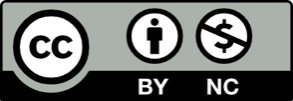 